ПРОЕКТГлава муниципального округаГагаринский                                                                                                    Е.Л. Русакова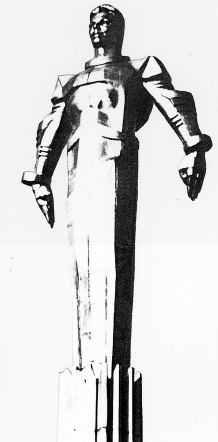 Повестка внеочередного заседания № 38Совета депутатов муниципального округа Гагаринский            дата проведения:             15.02.2019 года            время проведения:          19-30 место проведения:           Университетский проспект, д.5Зал заседанийВопрос, внесенный на заседаниеДокладчикВремя обсуждения вопроса1.О направлении депутатского запроса в генеральную прокуратуру по вопросу бездействия прокурора города Москвы о правонарушениях при заключении госконтракта  на строительно-монтажные работы по сооружению перегонных тоннелей линейного объекта – линии метрополитена от станции «Улица Новаторов» до станции «Севастопольский проспект"Русакова Е.Л.19:3010 мин.2.О направлении депутатского запроса об отмене проекта планировки участка линии метрополитена от станции «Улица Новаторов» до станции «Севастопольский проспект»Фахми Я.М.Глазко Е.Г.19:4010 мин.3.Об отказе в согласовании проекта изменения схемы размещения сезонных нестационарных торговых объектов Русакова Е.Л.Толкачев Г.О.19:5010 мин.4.О согласовании проекта изменения схемы размещения нестационарных торговых объектов на территории Гагаринского района Русакова Е.Л.Толкачев Г.О.20:0010 мин.5.Об отказе в согласовании проекта изменения схемы размещения нестационарного торгового объекта в части исключения адреса Ломоносовский пр., вл. 18 для размещения НТО вида «киоск» специализации «хлеб»Русакова Е.Л.Толкачев Г.О.20:1010 мин.6.О внесении в Московскую городскую Думу проекта закона города Москвы «О внесении изменений в статью 19 Закона города Москвы от 30 апреля 2014 N 18 «О благоустройстве в городе Москве»Русакова Е.Л.Зуев Ю.Б.20:2010 мин.7.Об участии депутатов Совета депутатов муниципального округа Гагаринский в работе комиссий, осуществляющих открытие работ и приемку оказанных услуг и (или) выполненных работ по приведению в порядок подъездов многоквартирных домов Гагаринского района города Москвы в 2019 году.Русакова Е.Л.Глазко Е.Г.20:3010 мин.8.О рассмотрении протеста Гагаринской межрайонной прокуратуры Юго-Западного административного округа на решение Совета депутатов муниципального округа Гагаринский от 24.04.18, №19/2 «О согласовании направления средств стимулирования управы Гагаринского района г.Москвы на проведение мероприятий по благоустройству Гагаринского района г.Москвы»Русакова Е.Л.Фахми Я.М.20:4010 мин.9.О рассмотрении протеста Гагаринской межрайонной прокуратуры Юго-Западного административного округа на решение Совета депутатов муниципального округа Гагаринский от 06.06.18, №22/9 «О внесении изменений в решение совета депутатов муниципального округа Гагаринский от 24.04.18, №19/2 «О согласовании направления средств стимулирования управы Гагаринского района г.Москвы на проведение мероприятий по благоустройству Гагаринского района г.Москвы»  Русакова Е.Л.Фахми Я.М.20:5010 мин.10.О рассмотрении протеста Гагаринской межрайонной прокуратуры Юго-Западного административного округа на решение Совета депутатов муниципального округа Гагаринский от 26.06.18, №23/6 «О внесении изменений в решение совета депутатов муниципального округа Гагаринский от 24.04.18, №19/2 «О согласовании направления средств стимулирования управы Гагаринского района г.Москвы на проведение мероприятий по благоустройству Гагаринского района г.Москвы»  Русакова Е.Л.Фахми Я.М.21:0010 мин.11.О рассмотрении протеста Гагаринской межрайонной прокуратуры Юго-Западного административного округа на решение Совета депутатов муниципального округа Гагаринский от 04.07.18, №24/7 «О внесении изменений в решение совета депутатов муниципального округа Гагаринский от 24.04.18, №19/2 «О согласовании направления средств стимулирования управы Гагаринского района г.Москвы на проведение мероприятий по благоустройству Гагаринского района г.Москвы»  Русакова Е.Л.Фахми Я.М.21:1010 мин.12.Разное